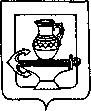 РОССИЙСКАЯ ФЕДЕРАЦИЯЛИПЕЦКАЯ ОБЛАСТЬ ЛИПЕЦКИЙ МУНИЦИПАЛЬНЫЙ РАЙОНСОВЕТ ДЕПУТАТОВ СЕЛЬСКОГО ПОСЕЛЕНИЯВВЕДЕНСКИЙ  СЕЛЬСОВЕТПервая (организационная) сессия шестого созыва21.09.2020 года                                   с. Ильино                                        № 12Об избрании депутатов сельского поселения Введенский сельсовет в состав Совета депутатов Липецкого муниципального районаЛипецкой области Российской Федерации седьмого созыва           В соответствии   с пунктом 1 части 4 статьи 35 Федерального закона от 06.10.2003 №131–ФЗ «Об общих принципах организации местного самоуправления в Российской Федерации», частью 2 статьи 3 Закона Липецкой области от 02.10.2014 №322-ОЗ «О некоторых вопросах местного самоуправления в Липецкой области»,  пунктом 15 части 9 статьи 30  Устава  сельского поселения Введенский сельсовет Липецкого муниципального района,  Совет депутатов сельского поселения          РЕШИЛ:1.Избрать в состав Совета депутатов Липецкого муниципального района Липецкой области Российской Федерации седьмого созыва следующих депутатов Совета депутатов сельского поселения Введенский сельсовет Липецкого муниципального района Липецкой области Российской Федерации шестого созыва:- Борцова Наталья Викторовна – 20.09.1980 года рождения, работающая в администрации сельского поселения Введенский сельсовет Липецкого муниципального района Липецкой области старшим инспектором.                                           (место работы и занимаемая должность).- Знаменщиков Павел Александрович – 25.02.1981 года рождения, временно не работающего.                                           (место работы и занимаемая должность).2. Направить данное решение в Совет депутатов Липецкого муниципального района Липецкой области Российской Федерации.3. Настоящее решение вступает в силу с момента его принятия. Председатель Совета депутатов сельского поселения Введенский сельсовет Липецкого муниципального района                                                Н.В. Борцова